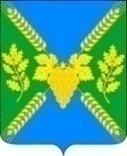 АДМИНИСТРАЦИЯ МОЛДАВАНСКОГО СЕЛЬСКОГО ПОСЕЛЕНИЯ КРЫМСКОГО РАЙОНАПОСТАНОВЛЕНИЕот  15.04.2021                                                                                                                        № 81  село МолдаванскоеОб утверждении стоимости услуг по погребению умерших (погибших), не имеющих супруга, близких родственников, иных родственников либо законного представителя умершего (погибшего) или при невозможности осуществить ими погребение, а также при отсутствии иных лиц, взявших на себя обязанность осуществить погребение, погребение умерших (погибшего) на дому, на улице или в ином месте после установления органами внутренних дел его личности, и умерших (погибших), личность которых не установлена органами внутренних дел, оказываемые на территории Молдаванского сельского поселения Крымского районаВ соответствии с пунктом 3 статьи 9 Федерального закона от 12.01.1996 г. № 8-ФЗ года «О погребении и похоронном деле», на основании п. 22 ст.14 Федерального закона № 131-ФЗ «Об общих принципах организации местного самоуправления в Российской Федерации» статьей 13.1 Закона Краснодарского края от 4 февраля 2004 года № 666-КЗ «О погребении и похоронном деле в Краснодарском крае» и письмом РЭК-Департамент цен и тарифов Краснодарского края от 22 января 2021 года №57.08-08.1-334/21 «О порядке согласования стоимости гарантированного перечня услуг по погребению»,   п о с т а н о в л я ю:1. Утвердить стоимость услуг по погребению умерших (погибших), не имеющих супруга, близких родственников, иных родственников либо законного представителя умершего (погибшего) или при невозможности осуществить ими погребение, а также при отсутствии иных лиц, взявших на себя обязанность осуществить погребение, погребение умерших (погибшего) на дому, на улице или в ином месте после установления органами внутренних дел его личности, и умерших (погибших), личность которых не установлена органами внутренних дел, оказываемые на территории Молдаванского сельского поселения Крымского района (приложение). 2.  Ведущему специалисту администрации Молдаванского сельского поселения Крымского района А.В.Петря обнародовать настоящее постановление путем размещения на информационных стендах, расположенных на территории Молдаванского сельского поселения Крымского района и разместить на официальном сайте администрации Молдаванского сельского поселения Крымского района в сети Интернет.3. Настоящее постановление вступает в силу со дня официального обнародования и распространяется на правоотношения, возникшие с 1 февраля 2021 года.Глава Молдаванского сельского поселения Крымского района                                     		                                А.Н.ШаховПриложениек постановлению администрацииМолдаванского сельского поселенияКрымского районаот  15.04.2021г. № 81 Стоимость услуг по погребению умерших (погибших), не имеющих супруга, близких родственников, иных родственников либо законного представителя умершего (погибшего) или при невозможности осуществить ими погребение, а также при отсутствии иных лиц, взявших на себя обязанность осуществить погребение, погребение умерших (погибшего) на дому, на улице или в ином месте после установления органами внутренних дел его личности, и умерших (погибших), личность которых не установлена органами внутренних дел, оказываемые на территории Молдаванского сельского поселения Крымского районаГлава Молдаванского сельского поселенияКрымского района                                                                                    А.Н.Шахов№п/пНаименование услугиСтоимость, руб. с 01.02.20211Оформление документов, необходимых для погребения182,512Облачение тела умершего (погибшего)765,873  Гроб стандартный, строганный, из материалов толщиной 25-32мм, обитый внутри и снаружи тканью х/б с подушкой из стружки1965,374Перевозка тела (останков) умершего  к месту захоронения1013,015Погребение умершего (погибшего) при рытье могилы  вручную2236,016Погребение умершего (погибшего) при рытье могилы  экскаватором848,377Инвентарная табличка с указанием фамилии и инициалов погребенного, годов рождения и смерти150,82Итого вручную6313,60экскаватором4925,96